Bulletin Insert: December 2003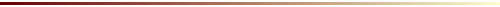 Do You Know a Caregiver?
Being a caregiver eight hours a day or twenty-four hours a day is one of the toughest and sometime the least appreciated jobs that exist. During this Christmas season we often think of those who are ill or less fortunate, but who thinks about the caregivers?Often the care of a loved one falls on their spouse, a child, a daughter-in-law or a paid caregiver. Often these caregivers also have another job or other family responsibilities. It is expected of them to prepare food, take the person to the doctor's office, do personal care, clean, lift, and remain healthy and cheerful all at the same time.Imagine how difficult it may be to take care of a loved one with Alzheimer's. It's not easy answering the same question over and over again twenty times a day. Imagine how it feels to love someone who doesn't recognize you any more. It's not easy seeing the one you love become less and less able to care for themselves.Most caregivers try their best daily. Often they hide exhaustion. They will even say that "Everything is OK," or they don't need help. They will put off their own medical care and check-ups because, "I don't have the time, he needs me at home." They will deny caregiver stress even though they deal with it daily.Then comes Christmas. Now everything in the house should be just like it used to be before the loved one got sick. The cookies should be baked, the house should be decorated, and visitors should be welcomed. These are often unrealistic and unreachable goals. Certainly, no one can do all this. But certainly, a caregiver can feel guilty if it is not accomplished.So where does that leave us, the friend, the neighbor, the Sunday School class, the minister, the stewards, or the visitation committee? Hopefully it leaves us with the knowledge that Christmas time is not the only time to care for the caregiver, but it can help us focus on supporting them in this special season.We can listen, be prayerful, and be creative. We can say what a good job they are doing. We can thank them for the sacrifices that they are making. We can ask, "How can I help?" and really mean it. We can call weekly and ask if they have a prayer request. We can just keep caring!Practical Gifts for the Caregiver
Make a meal with all the fixings and drop it off on a night you've previously arranged.Spend a few hours to reminisce together and laugh about fond memories.Give a gift certificate for a beauty parlor, manicure, massage, round of golf or bowling. It may just be the right thing. Don't forget to make arrangements for you or someone qualified to stay with the ill person so that the caregiver can use the certificates. Offer to spend a few hours to help them decorate, write Christmas cards, or wrap presents.Spend a few hours with the person needing care so the caregiver can do their Christmas shopping.Bring ready to bake cookie dough and bake together.Organize some friends or church members to bake an extra dozen cookies and send a variety tray. Include notes from these friends.Ask your church group to plan a "freezer meal blitz." Let the family know ahead of time to make sure freezer space is available. Give a photo album with pictures to enjoy.Give a gift certificate for dinner-out, or gift certificate from a restaurant that delivers.Listen, really listen, to your caregiver friend. Encourage them to use support services available so they can take a break.If you are an out-of-town relative, find ways to support the family member who is doing the majority of caregiving. If you can afford to, arrange for someone to help with housework, yard maintenance or personal care a few hours a week.Videotape the Christmas concert, cantata or children's program for the caregiver and the sick person to enjoy together.Phone and ask if you can do some shopping for them while you are at the mall.Bring a terrific Christmas movie to your friend's house. Watch it with them and don't forget the popcorn.Encourage children to make special cards to send. Have children come to Christmas carol.Buy a warm nighty or pajamas, snugly slippers or make a basket of fruit, herbal teas or specialty foods.Give a nicely framed family picture. Consider a long distance calling card to keep distant family in touch. Write a Christmas card saying what you admire or cherish about them. Say the things closest to your heart. Include spiritual encouragement.Give a subscription to a favorite magazine or monthly devotional magazine from your denomination. A caregiver magazine is also available by calling 1-800-829-2734 or visit www.caregiver.comGive the gift of music. Soothing hymns or music from the sick person's era can help brighten days to come.Tips for Visiting the Sick at Christmas
Call ahead to make arrangements. It's hard for sick people to do things spontaneously. They may need to adjust their schedule in order to conserve their energy for your visit.Ask the caregiver about the appropriate length of the visit. They can cue you to how long the ill person is usually able to enjoy company. Simple craft items or puzzle books can be appreciated later.If the person has a special diet, be careful to bring food items that are allowed, or if you are not sure, bring small quantities.Clothing gifts should be easy to get on and off. Consider jogging suits, thermal slippers, and items with Velcro closings. Sears publishes a Home Health Care catalog that is available in its catalog department. It contains many hard to find and useful items.Keeping the Holiday Simple
tips for the caregiverLet simplicity be your guide during the holiday season. If you desire to maintain a cherished holiday tradition, it may be time for others in the family to become the steward of this particular tradition.Ask for help and accept offers of help. In fact you can make a list of how to help. That way you will be ready when they ask.Reduce the scope of "things to do." This will allow you to increase your enjoyment of time spent together with family and friends. Give yourself permission to do only what you can reasonably manage.Maintain the sick person's normal schedule so holidays don't become disruptive or confusing